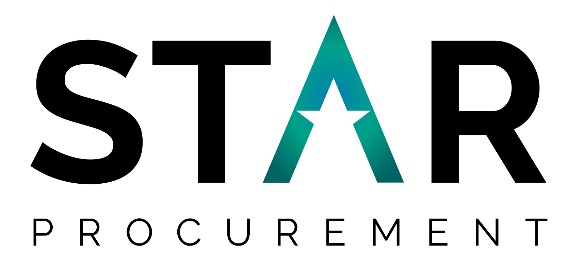 Category Strategy:PeopleIntroductionThis document sets out the People Category’s High Level Strategy for 2021 - 2024 for the partners of STAR Procurement (Stockport, Trafford, Rochdale and Tameside Councils, Trafford and Tameside CCG’s).Its purpose is to provide an understanding of the context of the Council’s strategic direction for the procurement of Children’s, Adults and Public Health services across the People Category. Our focus for 2021-24 is to deliver first class procurement and demonstrable cashable savings as well as investing locally to deliver Social Value for our partners and clients.  The strategy takes into account the following:The National Procurement StrategyThe STAR Procurement StrategyThe STAR Procurement Business Plan for 2021-2024The STAR Savings Strategy 20-21The STAR Delivery Plan 19-22The STAR Board Targets (Balanced Scorecard / 5 STAR)The Corporate Priorities of the founding partner Councils;The GMCA Social Value FrameworkManchester Devolution (Stronger Together)Stockport TogetherGreater Manchester Health and Social Care PlanNHS Long Term PlanGreen Paper: Transforming Public Procurement Green Summit 2020 - Greater Manchester Goes GreenerThis high level strategy will be reviewed six monthly to ensure that it continues to reflect additional category specific strategies.Background to the People Category The People Category covers a wide range of services and goods and, as such, the category is further split into 6 key management areas: Adults, Children’s, GM and GM Devolution, Publicealth, H Health, Food and, latterly, Trafford and Tameside’s CCG’s. These key management areas contain a large variety of spend, this spend falls into the following areas:Spend ProfileIn 2019/20 there was £201,331,015 of controllable spend. That means spend that STAR and the Partners are able to influence in some way, through procurement activity or contract management.79.9% of this spend was within Greater Manchester.The below provides up-to-date (Dec ’20) information regarding committed Social Value for awarded contracts (this only includes contracts managed through the Social Value Portal):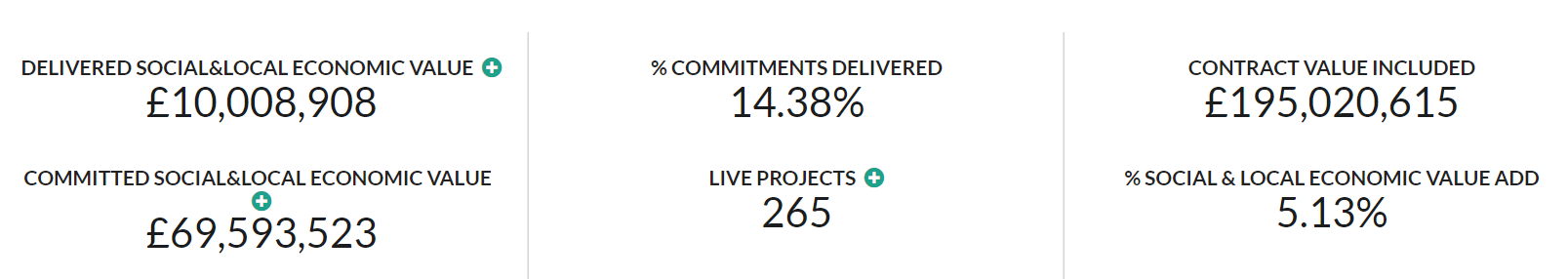 The people category team will provide a category specific update at the next review of this document.COVID Update:In response to COVID, STAR implemented with legal approval an extended tender validation period from 30 days to 180 days. Due to the uncertainty in the market this was also a buffer in case STAR needed to invite suppliers to re-price their submissions, potentially due to unavailable raw materials or local sourcing.STAR has worked with Social Value portal to implement the option for use of 18 COVID TOMs in our tenders. This gives suppliers viable alternatives available for delivery during COVID times. Suppliers can deliver COVID TOMS in replacement of their commitments that are now undeliverable, or new commitments as part of a tender.Innovation of their SV offer is encouraged and supported during this difficult time where the suppliers can offer support to the councils and the wider Community.Where we are nowWhere we want to be - Business Objectives & MethodologiesObjective 1: CommercialObjective 2: CommunitiesObjective 3: ConfidenceObjective 4: CollaborationObjective 5: CourageousFuture ChallengesMarket Position StatementThe below details a high level statement specific to public sector procurement. A market position statement specific to the People category will be provided at the next review of this document.PESTLE Analysis The below details a high level analysis of factors affecting public sector procurement. The People category team will provide a Health and Social Care specific analysis at the next review date.Summary and next stepsSince the previous category strategy, the People team has worked closely with its partners and stakeholders to develop better working relationships and understanding of the category.This document addresses how the People category team intends to further its strategic objectives to ensure that STAR Procurement is at the forefront of supporting not only its partner organisations, but also the service users, suppliers and citizens interacting with the supplies and services bought.The category team will work with all stakeholders within the Councils to ensure that the Category Strategy is embedded and understood by all parties. We will provide training as part of our standard back to basics and refresher training sessions. The category team will review this document periodically to ensure that all information is up-to-date and relevant.Adults:Extra Care; Intermediate Care; Supported Living; Home Care; Shared Lives, Housing Needs and Short Term Housing; Prevention, Re-ablement, Wellbeing and Independence; Residential & Nursing; Telecare; Advocacy; Carers Support; Healthwatch; Community and Day Care; Deprivation of Liberty SafeguardingChildren’s:Residential; Fostering; Adoption; Special Educational Needs and Complex Additional Needs; Arts and Leisure Services; Young People and Early Help; Nurseries; Respite/ Short Breaks; Education Care Leaver Provision; BikeabilityGM and GM Devolution: Working Well Expansion Programme; Mental Health and Employment - Talking Therapies; Work and Health Programme; LD Ethical FrameworkCCG and H&SC Partnership:As required – working with commissioners to establish work plan going forwards Public Health:Healthy Lifestyles; Sexual Health; Young People e.g. health visiting; Mental Wellbeing; GPs / Pharmacies; Substance Misuse; Domestic Abuse; Infection Control; Rape Crisis services; Toxicology; Occupational Therapy; Oral CareFood:Groceries and Frozen Foods; Meat; Milk, Bread & Dairy; Fresh Produce; Beers, Wines, Spirits & Soft Drinks; Street FoodBusiness ObjectivesCurrent PositionIdeal PositionCommercialSTAR Procurement supports stakeholders to deliver savings and efficiencies. Work planning has supported the category in providing a more pro-active service to stakeholders, however further work is required to fully detail all commissioning activity, both in the short and long term.The percentages for on contract spend are better than previous years, however we acknowledge there is further work to be done.STAR Procurement are proactively involved in all procurement matters; work is planned and commissioning intentions are provided and signed off in the short and long term to support with targeted savings.All controllable spend is on contract and identified.CommunitiesThe Social Value Portal is embedded into the category’s processes and systems.The category is involved in ensuring that Social Value is delivered.The category team is aware of the committed Social Value from tenders.Local and GM spend for the authorities is high for the authorities.Social Value continues to be embedded into the category’s processes and systems.Where possible, the category works to increase local and GM spend.The category is fully involved in monitoring the Social Value outcomes of contracts.ConfidenceThe work plan is an embedded process within the category which is regularly shared with stakeholders and updated.The category team updates spend data on a monthly basis.Training has been delivered to key stakeholders across our partner organisations, however there is further training that is to be delivered.Work planning activity continues to be embedded and fully monitors all procurement activity.Spend data continues to be updated monthly and ensures that the category team is aware of any unverified spend.All stakeholders are aware of procurement policies (internal and government) and annual refresher training is delivered.CollaborationWhere possible, the category teams provide options for collaborative opportunities.This has been done successful in some areas, however we acknowledge that there is potential for further collaborative opportunities.Certain areas of the category team have strategic working groups to ensure all partners are working to shared objectives and outcomes.Collaboration is a key consideration for any procurement.Each subcategory, as defined in the management areas, have a strategic working group comprising of key stakeholders from each authority to share ideas, benchmarking information and innovation. Stakeholders are fully mapped and identified for each subcategoryCourageousThe people category is confident in using alternative procurement processes to deliver successful outcomes to our partner organisations. We acknowledge that continuing to identify alternative processes will lead to further successful outcomes.Further planning with stakeholders will allow for alternative procurement processes to be considered at the pre-procurement phase.Reactive requirements sometimes mean that alternative routes are not considered.Work planning activity allows STAR to engage with the services in enough time and advice on alternative routes to procurement.Subject to post-Brexit regulations, the category will continue to utilise flexible procurement routes to achieve outcomes. This will be considered at the pre-procurement phase.ObjectiveSummary of how we are going to get thereShort Term 
(1 yr)MedTerm (1-2yrs)Long Term (+2 yrs)1Strategic collaboration between all partner authorities1Strategic collaboration between Children’s, Adults and Public Health for commonly procured goods/servicesAnnual reviewAnnual review1Involvement in budget setting/pre-procurement engagement to deliver value for moneyAnnual reviewAnnual review1Review of strategic contracts to deliver ongoing value for money and savings/efficiencies where applicable1Increase % of controllable local/GM spend1Identify and reduce controllable % unverified spend 1Delivery of STAR Procurement’s Saving Strategy (20-21) Annual reviewAnnual review1Partnership with other GM authorities and bodies to capitalise on team’s commercial expertise1Delivery of STAR Procurement’s Business Plan (20-21)Annual reviewAnnual review1Delivery of additional income streams1Market positioning and market research to be completed for subcategories and reviewed periodicallyAnnual reviewAnnual review1Options appraisal to provide market snapshots2Ongoing management of committed Social Value to realise actual benefits2Increasing Social Value weightings in procurements (20%) to improve STAR Procurement’s Social Value2Ongoing utilisation of TOMS and Social Value Portal to target and manage specific SV areas to ensure its delivery2Review of TOMS to identify those of utmost importance to services and Council priorities prior to procurement2Ongoing training with suppliers during pre-procurement phase2Growth of VCSE sector and establishing how procurement can support2Risk based sourcing approach to keep spend within Greater Manchester and the boroughs3Ongoing work planning to tackle off contract spend3Implementation and ongoing management of contract management processes to ensure procurements are delivered on timeAnnual reviewAnnual review3Annual training and refresher training to all stakeholders within our partner organisations3Utilisation of spend management system on a monthly basis to tackle off contract spend3Commissioning intentions to be agreed 12 months prior to contract award/procurement where possible4Maintain standardised processes/systems to ensure quality 4Establishment and maintenance of strategic working groups between Councils and partners4Strategic collaboration between all partner authorities4Strategic collaboration between Children’s, Adults and Public Health for commonly procured goods/services5Utilisation of different procurement techniques and processes to deliver outcomes5Pre-procurement service review and redesign support5Standard market engagement held for all applicable procurements (bidder’s days/soft market testing)5Pre-market engagement to identify alternative solutionsIssueChallenges OpportunitiesResponding to the Pandemic/COVID Recovery PlanUncertainty around severity and duration of Covid impactsBudget reductionsIncreased demand for some servicesRevised procurement planningService redesignRelook at specifications and delivery modelsService redesign and efficienciesLook for collaborative opportunitiesIncreased likelihood of short term contracts due to budget uncertainty – may impact negatively on value for moneyCovid Recovery PlanGreen AgendaGM Goes GreenerGM Goes GreenerThe Greater Manchester Social Value Framework 20202038 Carbon Neutral Plan and GM Clean Air StrategyBudget – UncertaintyUncertainty around severity and duration of Covid impactsBudget reductionsIncreased demand for some servicesRevised procurement planningService redesignIncreasing numbers of contract variations and contract cancellationsProtecting SME’s and local providers under mounting pressure for collaborationMinimum Wage/Living WageRelook at specifications and delivery modelsService redesign and efficienciesScope for Innovation and new procurement routesLook for collaborative opportunitiesIncreased likelihood of short term contracts due to budget uncertainty – may impact negatively on value for moneyCloser working with commissioners and finance leads to manage and mitigate impact on costs and provider marketSTAR Savings StrategyIn-Tend Contract Management System, including integrated work planning functionUse of Tableau system to analyse spend across all STAR authoritiesGovernanceIncreased likelihood of short term contracts – increased numbers of extensions / modificationsIncreased legal supportGreen PaperGreen PaperOpportunity to review current requirements and methodology post Covid-19Scope for increased use of on-line technologiesInternal (STAR Procurement and intra Council)Workforce changesLoss of expertise specific to Health and Social Care procurementDelays in procurement activityTraining for incoming procurement regulation changesTraining for revised Contract Procedure Rules for the CouncilsDevelopment of People category teamDevelopment of growth strategy for Health and Social Care procurement to become procurement leaders within Greater ManchesterIssueConsiderationsCurrent State of the MarketBrexitCovidUncertainty and changeIncrease in demandLarge supplier base available within Greater Manchester to meet needsView and Future PredictionsIncrease in costsAusterityGreater scope for flexibility and changes from current arrangementPotentially unstable going forwards due to the Covid-19 pandemic and loss of providers within the market Gaps in the MarketUse of technology Doing things differentlyImproving supplier relationship engagement and managementDevelopment of closer relationships with voluntary sectorInnovation and DevelopmentNew and different working methodologies, revisiting specifications and KPI'sReviewing different service delivery methods All parties looking together at how services could be delivered more effectivelyArm’s-length through to collaborative approach with contactors FactorInformationPolitical Brexit; Spending Review; Devolution;Economic Austerity; Jobs and skills improvement; local investment; market positionSocial Community cohesion; aging population; higher patient expectations; increasing demandTechnological Shared services; new ways of working; new ways of delivering services; social media and access to internet; improved healthcareLegal National Living Wage; welfare reforms; sleep in backdate pay; changing procurement regulations post Brexit Environmental Utilisation of Energy (Efficiency – Green Energy); Use of Single Use Plastic (SUP) under review; GM Green Summit 2020, aiming for significant reductions in its carbon footprint